 Welcome aboard Falcon Adam!While onboard Falcon Adam you’ll be a proper member of the crew and will do everything that a boat’s crew does. You will experience sleeping, eating, working, and playing on the waterways, and hopefully will have a fantastic time.Your trip promises to be great, with lots of activities, plenty of challenges, new things to try and both old and new friends to meet!This booklet is yours to keep so make the most of it; read it carefully, fill it in, do the activities and keep it as a souvenir. Have a fab trip!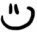 Spotter Sheet